Dein Name:  	 ComputerfensterBeschrifte die Beschreibungen mit den entsprechenden Ziffern der Abbildung.Arbeitsbereich:	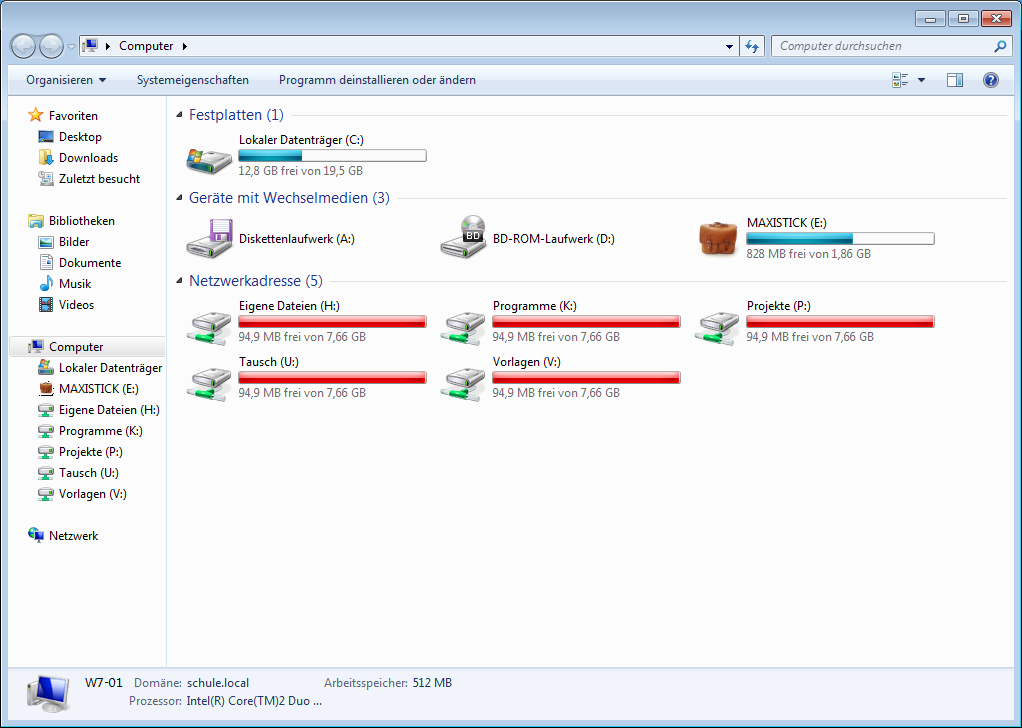 